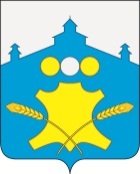 Земское собраниеБольшемурашкинского муниципального района Нижегородской области Р Е Ш Е Н И Е            10.12. 2019 г.                                                                                             № 40О внесении изменений в  Положение об отделе  капитального строительства, архитектуры  и жилищно-коммунального хозяйства администрации Большемурашкинского муниципального района Нижегородской области            Руководствуясь постановлением правительства Нижегородской области от 25 ноября 2014 года № 810 «Об утверждении порядка разработки, согласования и утверждения положений  об органах исполнительной власти Нижегородской области», Земское собрание Большемурашкинского муниципального района  р е ш и л о:       1.Внести изменения в Положение об отделе  капитального строительства, архитектуры  и жилищно-коммунального хозяйства администрации Большемурашкинского муниципального района Нижегородской области (далее - Положение),  утвержденное решением Земского собрания от  28.03.2019 г.   № 18,  согласно приложению.      2.Настоящее решение вступает в силу со дня его официального опубликования в районной газете «Знамя».        3.Контроль за исполнением настоящего решения возложить на комиссию по  местному самоуправлению и общественным связям (председатель Лесникова Л.Ю.).Председатель Земского собрания                                 С.И.БобровскихГлава местного самоуправления                                  Н.А.БеляковПриложениек решению Земского собранияБольшемурашкинского муниципального районаот  10.12.2019 г. № 40Изменения в Положение об отделе  капитального строительства, архитектуры  и жилищно-коммунального хозяйства администрации Большемурашкинского муниципального района Нижегородской области1.Дополнить раздел 2 Положения пунктом 2.9. следующего содержания:«2.9. Обеспечение при реализации своих полномочий приоритета целей и задач по развитию конкуренции на товарных рынках в установленной сфере деятельности.»